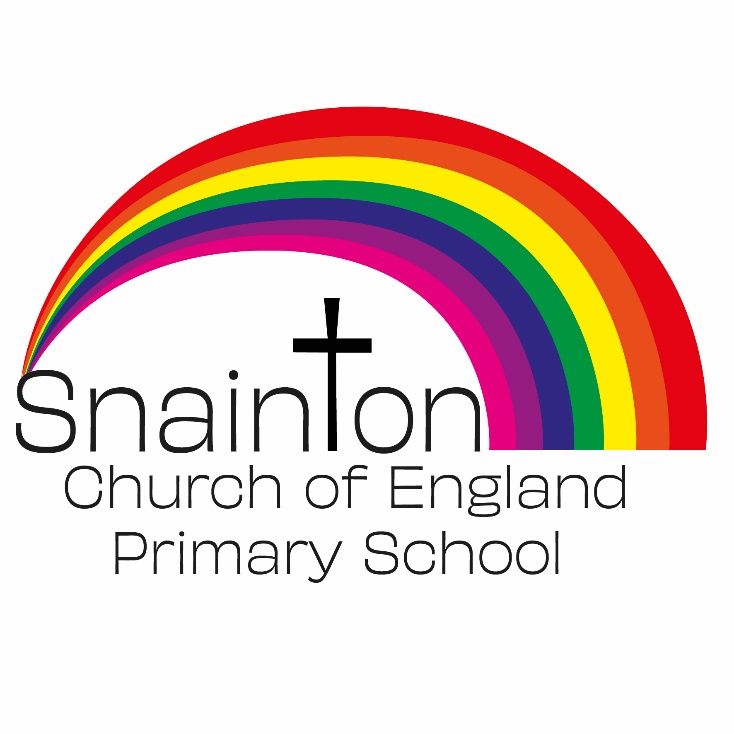 Belong Believe Become“Do not be afraid: keep on speaking, do not be silent. For I am with you”Acts 18:9-10Curriculum Intent StatementPhysical EducationPE plays a vital role in promoting physical activities and a healthy lifestyle in a positive and enjoyable way for all pupils. At Snainton Church of England Primary School we intend to…Develop and challenge pupils’ abilities in a range of physical activities and sports  Help them develop their personal fitness Lead healthy, active livesLearn important life skills such as teamwork, honesty and perseverance.